Fotografie mostku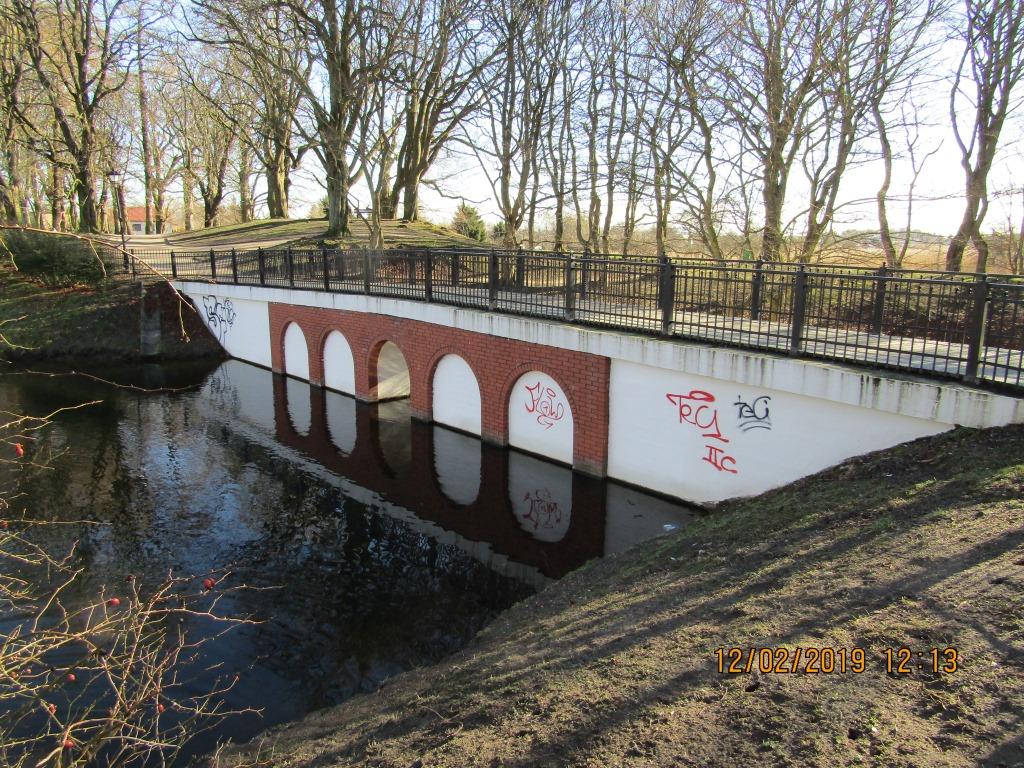 Fot.01_Elewacja zachodnia 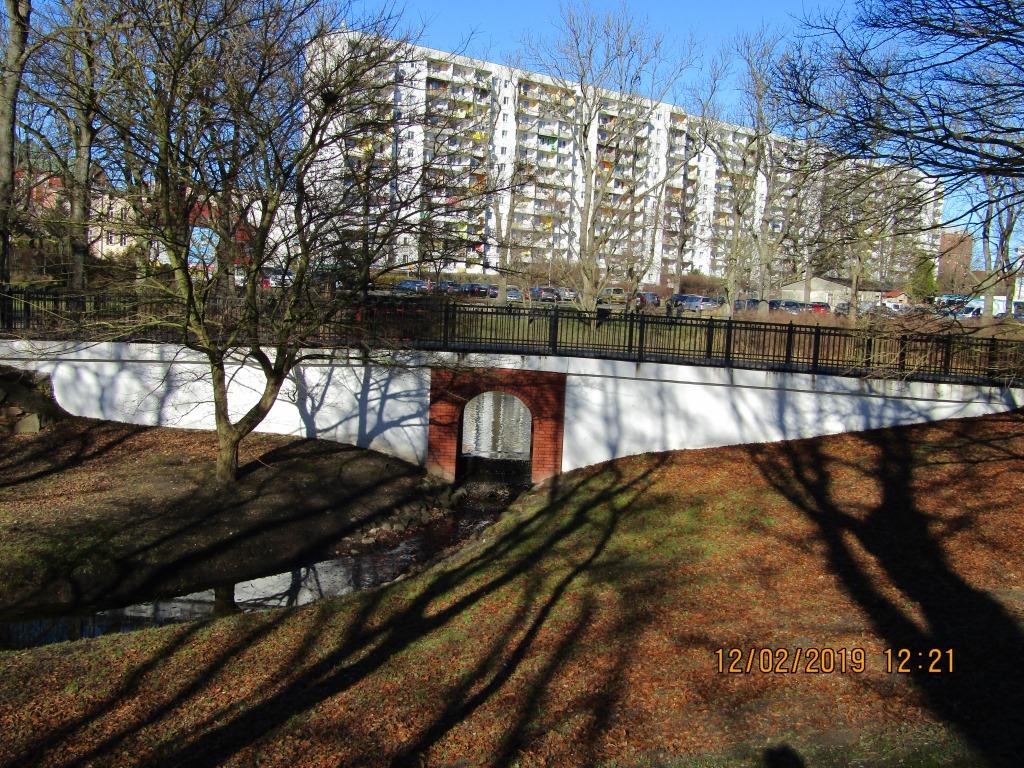 Fot.02 Elewacja wschodnia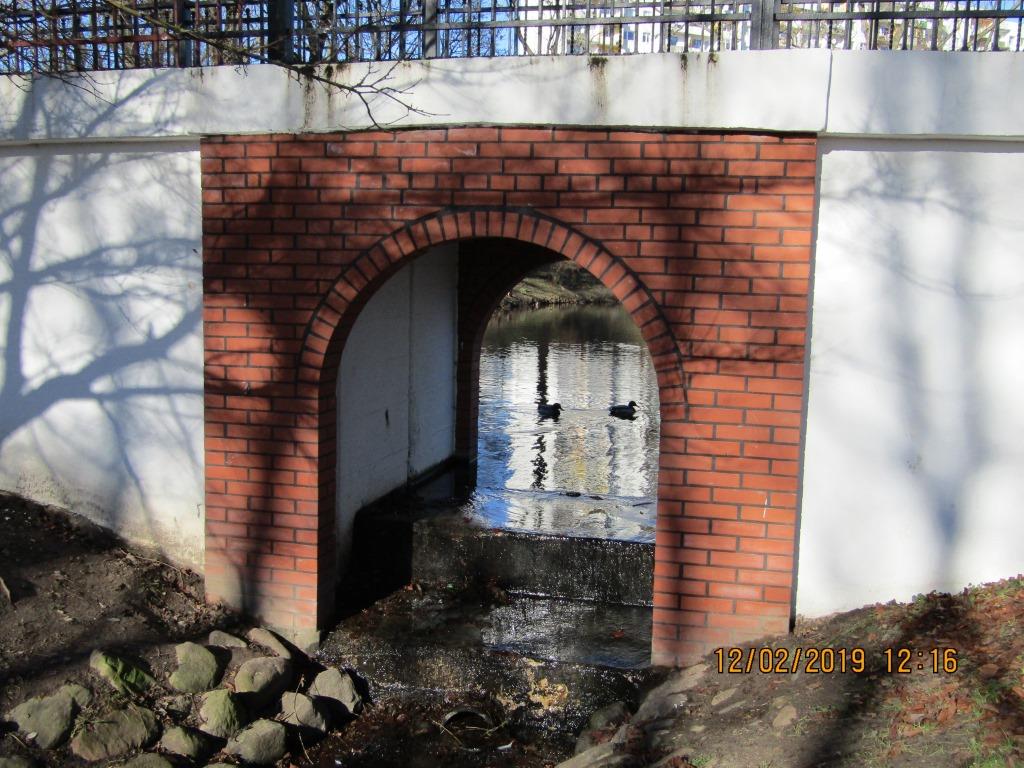 Fot.03. Światło mostu – kanał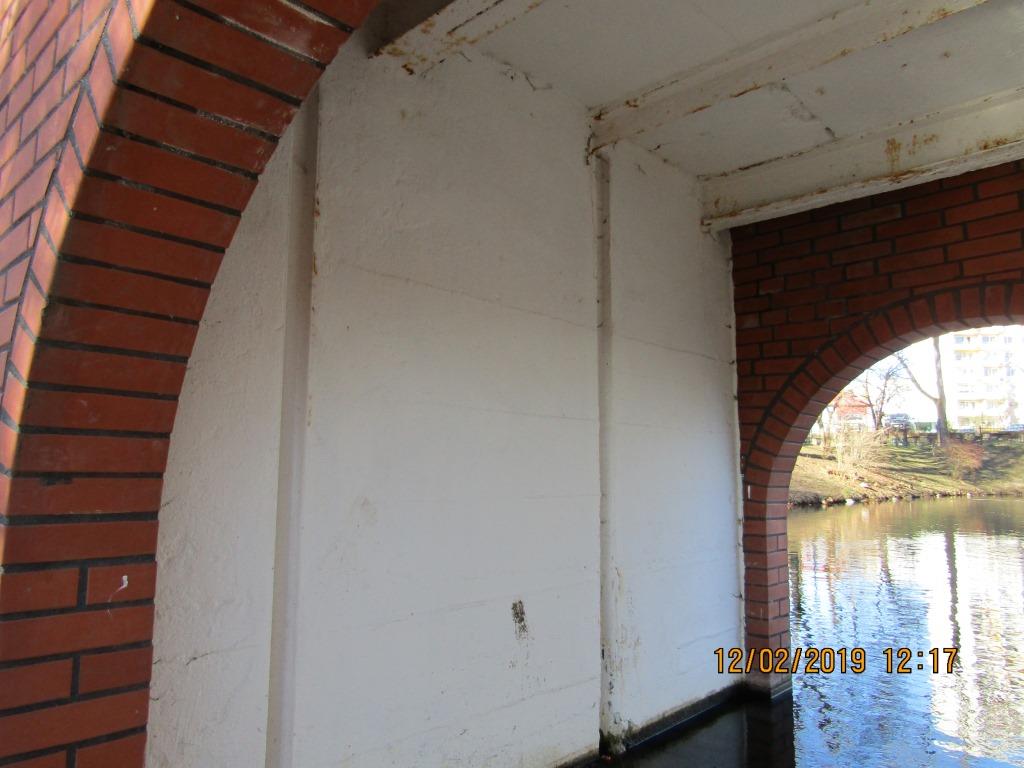 Fot. 04 Ściany i strop kanału 